Администрация Красночетайского района Чувашской Республики                               п о с т а н о в л я е т :1. Внести в постановление администрации Красночетайского района от 11.05.2017   № 195 «О представлении гражданами, претендующими на замещение должностей муниципальной службы в администрации Красночетайского района Чувашской Республики сведений о доходах, об имуществе и обязательствах имущественного характера, и муниципальными служащими администрации Красночетайского района Чувашской Республики сведений о доходах, расходах, об имуществе и обязательствах имущественного характера» следующее изменение:- подпункт «а» пункта 2 приложения № 1 изложить в следующей редакции:«а) на гражданина, претендующего на замещение должности муниципальной службы, включенный в соответствующий перечень (далее – гражданин);».2. Настоящее постановление вступает в силу после опубликования в информационном издании «Вестник Красночетайского района». Глава администрации Красночетайского района				                  	 	        И.Н. МихопаровЧУВАШСКАЯ РЕСПУБЛИКА АДМИНИСТРАЦИЯ КРАСНОЧЕТАЙСКОГО РАЙОНА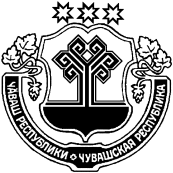 ЧĂВАШ РЕСПУБЛИКИХĔРЛĔ ЧУТАЙ РАЙОН АДМИНИСТРАЦИĕПОСТАНОВЛЕНИЕ21.09.2020  №_405_с. Красные ЧетаийышĂну21.09..2020     405 №                       Хĕрлĕ Чутай салиО внесении изменений в постановление администрации Красночетайского района от 11.05.2017 № 195 «О представлении гражданами, претендующими на замещение должностей муниципальной службы в администрации Красночетайского района Чувашской Республики сведений о доходах, об имуществе и обязательствах имущественного характера, и муниципальными служащими администрации Красночетайского района Чувашской Республики сведений о доходах, расходах, об имуществе и обязательствах имущественного характера»